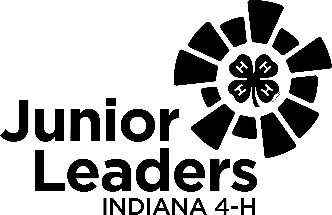 VOLUNTEER ROLE DESCRIPTIONIndiana 4-H Youth Development Program Purdue Cooperative Extension ServiceROLE TITLE: 4-H Junior Leader AdvisorRESPONSIBILITIES:Participate in one or more volunteer development opportunities each year.Follow all 4-H guidelines and policies of the Purdue University Extension, State 4-H Program, and County 4-H Program.Be committed and dedicated to young people, their growth in all areas, and sensitive to their abilities and needs.Promote favorable public relations and image for 4-H program.Help analyze the needs and interests of county youth and volunteers.Inform professional Extension staff concerning training needs of members or volunteers, resources needed to solve specific problems and/or concerns, and any other information as deemed important.Read 4-H newsletters and literature from the county Extension office and keep members, parents, and other volunteers informed.Assist Junior Leader officers with planning, conducting, evaluating, and recommending educational experiences, methods, and programs that will meet the needs and interests of members.Attend Junior Leader meetings and activities.Secure material resources as needed to conduct, promote, and expand the Junior Leader program.QUALIFICATIONS:Must complete the Purdue University 4-H volunteer application and screening process and be accepted as a volunteer.A willingness to become familiar with and work within the philosophy and guidelines of the Purdue University Extension, State 4-H Program, and County 4-H Program.A sincere interest in teaching and sharing knowledge and skills with youth and adults in an educational setting.The ability to organize information and materials and delegate responsibility.The ability to work and communicate effectively in both verbal and written forms.The ability to motivate parents and other volunteers to assume leadership roles.The ability to work with minimal supervision from professional staff.A sincere interest in working with other volunteers and professional staff in an educational setting.TRAINING and RESOURCES:Purdue University Extension agrees to:Provide training opportunities that will help the volunteer meet the needs of members and parentsProvide appropriate manuals, pamphlets, audio-visual aids, newsletters and other resource materialsHave professionals available to listen to ideas to help improve the 4-H programProvide appropriate recognition and awards to 4-H Junior Leaders.CONTACT PERSON:Give name, address, and telephone number of county Extension 4-H salaried or volunteer staff who will be the volunteer's mentor/supervisor.LOCATION:Describe the committee level...club, community, area, county, area, state, regional, or national and the geographic location of the committee.SALARY:Unsalaried; Volunteer.Signature of Volunteer					 DateSignature of Extension Professional 				Date